                                         STAROSTWO POWIATOWE W PRUSZKOWIE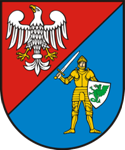  05-800 Pruszków, ul. Drzymały 30       http://www.powiat.pruszkow.pl/                                         STAROSTWO POWIATOWE W PRUSZKOWIE 05-800 Pruszków, ul. Drzymały 30       http://www.powiat.pruszkow.pl/KARTA INFORMACYJNAKARTA INFORMACYJNAZnak:  XXXXXXWydanie zezwolenia na przeprowadzenie imprezy powodującej utrudnienia w ruchu lub wymagającej korzystania z drogi 
w sposób szczególnyZnak:  XXXXXXnazwa decyzjiKomórka organizacyjna:  Wydział Inwestycji i DrogownictwaKomórka organizacyjna:  Wydział Inwestycji i DrogownictwaWymagane dokumenty(dokumenty do wniosku winny być złożone w oryginale)1. Wniosek o wydanie zezwolenia na przeprowadzenie imprezy powodującej utrudnienia w ruchu lub wymagającej korzystania z drogi w sposób szczególny (w oryginale) – złożony co najmniej na 30 dni przed planowym terminem jej rozpoczęcia. 
2.Dowód zapłaty należnej opłaty skarbowej. 
3.Załączniki do wniosku (oryginały dokumentów): 
a) szczegółowy regulamin imprezy - określający zasady zachowania uczestników imprezy istotne dla bezpieczeństwa ruchu drogowego,
b) wykaz osób odpowiedzialnych za prawidłowy przebieg i zabezpieczenie imprezy,
c) program imprezy - ze szczegółowym opisem trasy i podaniem odległości między poszczególnymi jej odcinkami oraz określony w minutach i kilometrach program przejazdu lub przejścia uczestników przez poszczególne miejscowości,
d) plan zabezpieczenia trasy lub miejsca imprezy - określający sposoby zapewnienia bezpieczeństwa i porządku publicznego podczas trwania imprezy, obejmujący:
- listę osób wchodzących w skład służby porządkowej, ich rozmieszczenie oraz elementy ubioru wyróżniające te osoby,
- pisemną instrukcję określającą zadania służb porządkowych, opracowaną 
w uzgodnieniu z Policją,
- rodzaj i ilość środków technicznych niezbędnych do zabezpieczenia imprezy, w szczególności: 
• znaki lub tablice ostrzegawcze i informacyjne,
• liny, taśmy lub wstęgi służące do oznaczenia trasy lub miejsca imprezy,
• bariery, płotki lub przegrody służące do odgradzania miejsca imprezy, oraz miejsce ich rozlokowania, 
- rodzaje, zakres i sposób zabezpieczenia ratowniczego imprezy, w uzgodnieniu z właściwym komendantem powiatowym Państwowej Straży Pożarnej oraz innymi służbami ratowniczymi, w tym z właściwymi dysponentami jednostek systemu Państwowego Ratownictwa Medycznego,
- sposób oznaczenia miejsc niebezpiecznych dla uczestników imprezy,
- oznakowanie pojazdów uczestniczących w imprezie i towarzyszących tej imprezie,
- rodzaje zezwoleń umożliwiających poruszanie się osób lub pojazdów w miejscach wyłączonych z ruchu publicznego,
- organizację łączności bezprzewodowej między organizatorem imprezy 
a Policją w trakcie trwania imprezy,
- sposób informowania o ograniczeniach w ruchu drogowym wynikających 
z przebiegu imprezy – przed imprezą i w trakcie jej trwania,
e) pisemne zobowiązanie organizatora do przywrócenia do poprzedniego stanu pasa drogowego na trasie przejazdu, przejścia lub miejsca pobytu uczestników imprezy, a w przypadku uszkodzenia pasa drogowego lub urządzeń drogowych będącego następstwem  imprezy – do ich bezzwłocznego naprawienia lub pokrycia kosztów tych napraw,
f) pisemna zgoda właściciela lasu na przeprowadzenie imprezy w razie przeprowadzenia jej na terenach leśnych.
Organizator imprezy przesyła kopię wniosku wraz z wymaganymi dokumentami, co najmniej na 30 dni przed planowym terminem rozpoczęcia imprezy, do:
- właściwego ze względu na miejsce rozpoczęcia imprezy komendanta wojewódzkiego Policji,
- komendanta jednostki Żandarmerii Wojskowej – jeżeli impreza jest przeprowadzana na drogach przebiegających lub przyległych do terenów będących w zarządzie jednostek organizacyjnych podporządkowanych lub nadzorowanych przez Ministra Obrony Narodowej.Uwagi:1. Zezwolenie na przeprowadzenie imprezy powodującej utrudnienia w ruchu lub wymagającej korzystania z drogi w sposób szczególny w formie decyzji administracyjnej.
2. Zasady uzyskiwania zezwoleń, opisane w niniejszej Karcie Informacyjnej nie dotyczą procesji, pielgrzymek i innych imprez o charakterze religijnym, które odbywają się na drogach na zasadach określonych w ustawach o stosunku Państwa do odpowiednich Kościołów. Zasady te nie dotyczą także konduktów pogrzebowych, które poruszają się po drogach stosownie do miejscowego zwyczaju.Opłata1. Opłata skarbowa 
a) za wydanie zezwolenia wynosi 48,00 zł.;
b) od złożonego dokumentu stwierdzającego udzielenie pełnomocnictwa lub prokury oraz jego odpis, wypis lub kopia – od każdego stosunku pełnomocnictwa (prokury)- 17,00 zł;
Osoba składająca wniosek o wydanie zezwolenia zobowiązana jest przedłożyć dowód uiszczenia opłaty skarbowej (tytuł wpłaty: opłata skarbowa za zezwolenie – impreza).

Zwolnione od opłaty skarbowej są m.in.: jednostki budżetowe, jednostki samorządu terytorialnego, a także organizacje pożytku publicznego, jeżeli organizacje te składają wniosek o wydanie zezwolenia wyłącznie w związku z nieodpłatną działalnością pożytku publicznego w rozumieniu przepisów o działalności pożytku publicznego i o wolontariacie.
Zapłaty opłaty skarbowej można dokonać w Urzędzie Starostwa Powiatowego w Pruszkowie.Miejsce złożenia dokumentów: parter, wejście B, okienka 3, 4, 5, 6Miejsce złożenia dokumentów: parter, wejście B, okienka 3, 4, 5, 6Termin załatwienia sprawy:     1. Do jednego miesiąca.
                                                         2. Do 2 miesięcy - sprawy szczególnie skomplikowane.Termin załatwienia sprawy:     1. Do jednego miesiąca.
                                                         2. Do 2 miesięcy - sprawy szczególnie skomplikowane.Sprawy prowadzą:  główny specjalista Józef Dzierzbiński                                     tel. 22-738-15-40, jozef.dzierzbinski@powiat.pruszkow.plSprawy prowadzą:  główny specjalista Józef Dzierzbiński                                     tel. 22-738-15-40, jozef.dzierzbinski@powiat.pruszkow.plTryb odwoławczy: od decyzji przysługuje odwołanie do Samorządowego Kolegium Odwoławczego w Warszawie 
za pośrednictwem Starosty Pruszkowskiego w terminie 14 dni od dnia doręczenia decyzji.Tryb odwoławczy: od decyzji przysługuje odwołanie do Samorządowego Kolegium Odwoławczego w Warszawie 
za pośrednictwem Starosty Pruszkowskiego w terminie 14 dni od dnia doręczenia decyzji.Podstawa prawna: Ustawa z dnia 5 czerwca 1998r. o samorządzie powiatowym.Ustawa z dnia 20 czerwca 1997 r. Prawo o ruchu drogowym.Ustawa z dnia 16 listopada 2006 r. o opłacie skarbowej.Ustawa z dnia 14 czerwca 1960 r. Kodeks postępowania administracyjnego.Podstawa prawna: Ustawa z dnia 5 czerwca 1998r. o samorządzie powiatowym.Ustawa z dnia 20 czerwca 1997 r. Prawo o ruchu drogowym.Ustawa z dnia 16 listopada 2006 r. o opłacie skarbowej.Ustawa z dnia 14 czerwca 1960 r. Kodeks postępowania administracyjnego.Formularze i wnioski do pobrania:2_ pełnomocnictwoFormularze i wnioski do pobrania:2_ pełnomocnictwo